  К А Р А Р                                      № 191                            РЕШЕНИЕ « 01 » апрель  2013 й.                                                         «01»  апреля 2013 г.                    Об утверждении Положения о порядке привлечения граждан к выполнению на добровольной основе социально значимых работВ соответствии со ст. 17 Федерального закона «Об общих принципах организации местного самоуправления в Российской Федерации», ст. __ Устава  сельского поселения Метевбашевский сельсовет муниципального района Белебеевский район Республики  Башкортостан Совет  сельского поселения Метевбашевский сельсовет муниципального района Белебеевский район Республики  БашкортостанРЕШИЛ:Утвердить Положение о порядке привлечения граждан к выполнению на добровольной основе социально значимых работ.Настоящее решение вступает в силу со дня его официального      обнародования.Глава сельского поселения                                              М.М.ЗайруллинПРИЛОЖЕНИЕк решению Совета сельского поселения Метевбашевский сельсовет муниципального района Белебеевский район Республики Башкортостанот 01 апреля 2013г №191ПОЛОЖЕНИЕо порядке привлечения граждан к выполнению на добровольной основе социально значимых работ1. Настоящее Положение о порядке привлечения граждан к выполнению на добровольной основе социально значимых работ (далее - Положение) разработано в соответствии с частью 2 статьи 17 Федерального закона от 06.10.2003 131-ФЗ «Об общих принципах организации местного самоуправления в Российской Федерации», Уставом  сельского поселения Метевбашевский сельсовет муниципального района Белебеевский район Республики Башкортостан и определяет порядок организации привлечения граждан к выполнению на добровольной основе социально значимых работ (в том числе дежурств) в целях решения вопросов местного значения.2. По решению представительного органа муниципального образования, главы муниципального образования либо главы местной администрации, население  сельского поселения может привлекаться к выполнению на добровольной основе социально значимых работ (в том числе дежурств) в целях решения следующих вопросов местного значения:1) участие в профилактике терроризма и экстремизма, а также в минимизации и (или) ликвидации последствий проявлений терроризма и экстремизма в границах  сельского поселения;2) участия в предупреждении и ликвидации последствий чрезвычайных ситуаций в границах  сельского поселения;3) обеспечения первичных мер пожарной безопасности в границах  сельского поселения;4) создания условий для массового отдыха жителей  сельского поселения и организации обустройства мест массового отдыха населения включая обеспечение свободного доступа граждан к водным объектам общего пользования и их береговым полосам;5) участия собственников зданий (помещений в них) и сооружений в благоустройстве прилегающих территорий, организации благоустройства и озеленения территории  сельского поселения, использования, охраны, защиты, воспроизводства городских лесов, лесов особо охраняемых природных территорий, расположенных в границах  сельского поселения.3. К социально значимым работам в целях решения вопросов местного значения, указанных в пункте 1 настоящего Положения, относятся только работы, не требующие специальной профессиональной подготовки.4. К выполнению социально значимых работ могут привлекаться трудоспособные, достигшие совершеннолетия граждане при соблюдении следующих условий:1) на добровольной основе;2) в свободное от основной работы или учебы время;3) на безвозмездной основе;4) не более чем один раз в три месяца;5) не более четырех часов подряд.5. В решении о привлечении граждан к выполнению социально значимых для муниципального образования работ должны быть указаны:1) вопрос местного значения, в целях решения которого организуются социально значимые работы;2) время, место и планируемые сроки проведения работ;3) перечень видов работ, для выполнения которых привлекается население;4) порядок и источники финансирования;5) лицо, ответственное за организацию и проведение социально значимых работ.6. С инициативой проведения социально значимых работ могут выступать органы территориального общественного самоуправления, граждане по результатам проведения собраний (конференций).7. Помимо решения  Совета сельского поселения, решение о привлечении граждан к выполнению на добровольной основе социально значимых для  сельского поселения работ (в том числе дежурств) может оформляться в виде:1) постановления главы муниципального образования в случае, когда решение о привлечении граждан принимает глава муниципального образования или с инициативой проведения социально значимых работ выступают граждане;2) постановления главы местной администрации в случае, когда решение о привлечении граждан принимает глава местной администрации или с инициативой проведения социально значимых работ выступают органы территориального общественного самоуправления.8. Решение о привлечении граждан к выполнению социально значимых для  сельского поселения работ должно быть опубликовано.Решение о привлечении граждан к выполнению социально значимых для  сельского поселения работ вступает в силу после его официального опубликования.9. Организация и материально-техническое обеспечение проведения социально значимых работ осуществляются   администрацией сельского поселения.10. Администрация сельского поселения обеспечивает оповещение жителей  сельского поселения о видах социально значимых работ, времени и местах их проведения, местах сбора; принимает заявки на участие в социально значимых работах; осуществляет регистрацию участников, проверяя соблюдение требований, предусмотренных пунктом 4 настоящего Положения; обеспечивает участников социально значимых работ необходимым инвентарем; проводит инструктаж по технике безопасности; определяет участникам конкретный вид и объем работ; обеспечивает непосредственный контроль за ходом проведения социально значимых работ; отчитывается перед  Советом сельского поселения о результатах проведения социально значимых работ.11. Финансирование расходов по организации и проведению социально значимых работ осуществляется за счет средств местного бюджета.12. Информация об итогах проведения социально значимых работ подлежит опубликованию, а также может быть размещена на официальных сайтах  Совета сельского поселения и  Администрации сельского поселения.13. По результатам выполнения социально значимых работ жители  сельского поселения могут быть поощрены от имени представительного органа муниципального образования, главы муниципального образования или главы местной администрации.           БАШҚОРТОСТАН РЕСПУБЛИКАҺЫБӘЛӘБӘЙ РАЙОНЫ МУНИЦИПАЛЬ РАЙОНЫНЫҢ  МӘТӘУБАШ  АУЫЛ СОВЕТЫАУЫЛ БИЛӘМӘҺЕ СОВЕТЫ452035, Мәтәүбаш  ауылы, Мәктәп урамы, 62 аТел. 2-61-45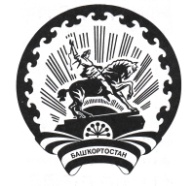                СОВЕТ СЕЛЬСКОГО ПОСЕЛЕНИЯ               МЕТЕВБАШЕВСКИЙ СЕЛЬСОВЕТ    МУНИЦИПАЛЬНОГО РАЙОНА БЕЛЕБЕЕВСКИЙ           РАЙОН РЕСПУБЛИКИ БАШКОРТОСТАН        452035, с. Метевбаш, ул. Школьная  62 а                               Тел. 2-61-45